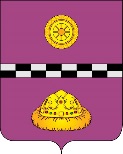 ПОСТАНОВЛЕНИЕот  08 июня 2020г.					                                   № 442В соответствии с  постановлением Правительства Российской Федерации от 27.12.2012 № 1425 «Об определении органами государственной власти субъектов Российской Федерации мест массового скопления граждан и мест нахождения источников повышенной опасности, в которых не допускается розничная продажа алкогольной продукции, а также определении органами местного самоуправления границ прилегающих к некоторым организациям и объектам территорий, на которых не допускается розничная продажа алкогольной продукции», с целью актуализации Перечня организаций и объектов на прилегающих территориях,  к которым не разрешается продажа алкогольной продукции,ПОСТАНОВЛЯЮ:1. Внести в постановление администрации муниципального района «Княжпогостский» от 12.03.2018 № 74 «Об определении границ прилегающих территорий к некоторым организациям и объектам, на которых не допускается розничная продажа алкогольной продукции» (далее – постановление) следующие изменения:1.1. В приложении к Порядку определения границ прилегающих территорий, на которых не допускается розничная продажа алкогольной продукции на территории муниципального района «Княжпогостский» пункт 96 исключить.1.2.  Пункты 97, 98, 99 считать соответственно 96, 97, 98.2. Отделу социально-экономического развития, предпринимательства и потребительского рынка администрации муниципального района «Княжпогостский» в течении 1 месяца  со дня принятия нормативного акта о внесении изменений  направить его копию в Министерство сельского хозяйства и потребительского рынка Республики Коми.3. Контроль за исполнением настоящего постановления возложить на первого заместителя администрации муниципального района «Княжпогостский» А.Л. Кулика.Глава муниципального района «Княжпогостский» -руководитель администрации                                                                   А.Л. НемчиновО внесении изменений в постановление администрации муниципального района «Княжпогостский» от 12.03.2018 № 74 «Об определении границ прилегающих территорий к некоторым организациям и объектам, на которых не допускается розничная продажа алкогольной продукции»   